ПРОТОКОЛ № 1ГОДОВОГО ОБЩЕГО СОБРАНИЯ СОБСТВЕННИКОВ ПОМЕЩЕНИЙ В МНОГОКВАРТИРНОМ ДОМЕ, РАСПОЛОЖЕННОГО ПО АДРЕСУ: МОСКОВСКАЯ ОБЛАСТЬ, ИСТРИНСКИЙ РАЙОН, Д. ИСАКОВО, УЛ.РЯБИНОВАЯ, Д. 8             ПРОВЕДЕННОГО В ОЧНО-ЗАОЧНОЙ ФОРМЕ ГОЛОСОВАНИЯ д. Исаково	21 января 2017 годаОбщее собрание собственников помещений жилого дома №10 по улице Рябиновая созвано по инициативе:Окружнова Алексея Сергеевича, собственника квартиры №48, по адресу: Московская область, Истринский район, д. Исаково, ул. Рябиновая, д.8, действующий на основании свидетельства о праве собственности.- Деменкова Евгения Викторовича, собственника квартиры №13, по адресу: Московская область, Истринский район, д. Исаково, ул. Рябиновая, д.8, действующий на основании свидетельства о праве собственности.О проведении собрания все собственники помещений в многоквартирном доме извещены надлежащим образом.Дата проведения очного обсуждения: «10» декабря 2016 годаМесто проведения собрания: МО, Истринский р-н, д. Исаково, ул. Рябиновая, д. 8. Время открытия очного обсуждения: 15 часов 00 минутВремя закрытия очного обсуждения: 16 часов 30 минутДата окончания приема заполненных решений собственников, которые не приняли участия в очном обсуждении: «20» января 2017 годаВремя окончания приема заполненных решений собственников, которые не приняли участия в очном обсуждении: 20 часа 00 минутМесто приема заполненных решений собственников, которые не приняли участия в очном обсуждении: подъезд №3.Дата и место подсчета голосов: 09 часов 00 минут «21» января 2017 года по адресу: МО, Истринский р-н, д. Исаково, ул. Рябиновая, д. 8.Присутствующие: собственники помещений, расположенных в многоквартирном доме (Далее - МКД), и их доверенные лица согласно листам регистрации.На дату проведения собрания, общая площадь жилых и нежилых помещений в многоквартирном доме 3 010,50 кв.м., что составляет 100% голосов собственников помещений.В голосовании приняли участие 40 собственников жилых помещений, обладающие 1 676,0 кв.м., что составляет 55,7% голосов всех собственников помещений, при этом признанно недействительными 0 бюллетней.Кворум имеется.      Собрание признано правомочным принимать решение по повестке дня.ПОВЕСТКА ДНЯ:О выборе Председателя общего собрания.Об избрании членов счетной комиссии.Об избрании секретаря общего собрания.О создании Совета многоквартирного дома.О принятии Положения о Совете многоквартирного дома.Об избрании членов Совета многоквартирного дома согласно ст. 161.1 ЖК РФ.     Избрание Председателя Совета многоквартирного дома из числа членов Совета многоквартирного дома.Об определении места для размещения документов общего собрания собственников.Об определения места хранения материалов общего собрания.     Определение способа уведомления (доведения до сведения) собственников помещений в   многоквартирном доме о проведении общего собрания собственников и итогов голосования.Выбор Управляющей компании сроком на 1 год.О заключении договора управления с Управляющей компанией сроком на 1 год.Решение по вопросу охраны ЖК «Нахабино-Сквер».                     РЕШЕНИЯ ПО ВОПРОСАМ, ПОСТАВЛЕННЫМ НА ГОЛОСОВАНИЕО выборе Председателя общего собранияСЛУШАЛИ: Окружнова Алексея Сергеевича, который предложил избрать Председателя общего собрания из числа собственников помещений в многоквартирном доме.ПРЕДЛОЖЕНО: Избрать Председателем собрания Бабенко Инну Вячеславовну, кв.№65За - 1 676,0 кв. м. (100 % от числа собственников, принявших участие в голосовании)Против - 0 кв. м. (0 % от числа собственников, принявших участие в голосовании)Воздержались - 0 кв. м. (0 % от числа собственников, принявших участие в голосовании)РЕШИЛИ (ПОСТАНОВИЛИ): Избрать Председателем собрания Бабенко Инну Вячеславовну, кв. №65Об избрании членов счетной комиссииСЛУШАЛИ: Зайцева Станислава Викторовича, который предложил избрать счетную комиссию из числа собственников помещений в многоквартирном доме.ПРЕДЛОЖЕНО: Избрать счетную комиссию в составе:Деменкова Евгения Викторовича, кв. 13Бабенко Инны Вячеславовны, кв.65За - 1 676,0 кв. м. (100 % от числа собственников, принявших участие в голосовании)Против - 0 кв. м. (0 % от числа собственников, принявших участие в голосовании)Воздержались - 0 кв. м. (0 % от числа собственников, принявших участие в голосовании)РЕШИЛИ (ПОСТАНОВИЛИ):  Избрать счетную комиссию в составе:Деменкова Евгения Викторовича, кв. 13Бабенко Инны Вячеславовны, кв.65Об избрании секретаря общего собрания.СЛУШАЛИ: Деменкова Евгения Викторовича, который предложил избрать секретаря общего собрания из числа собственников помещений в многоквартирном доме.ПРЕДЛОЖЕНО: Избрать секретарем общего собрания - Лядовую О.С., кв.66За - 1 676,0 кв. м. (100 % от числа собственников, принявших участие в голосовании)Против - 0 кв. м. (0 % от числа собственников, принявших участие в голосовании)Воздержались - 0 кв. м. (0 % от числа собственников, принявших участие в голосовании)РЕШИЛИ (ПОСТАНОВИЛИ):	Избрать секретарем общего собрания - Лядовую О.С.,кв.66О создании Совета многоквартирного дома.СЛУШАЛИ:	Окружнова Алексея Сергеевича, который предложил создать Советмногоквартирного дома.ПРЕДЛОЖЕНО: Создать Совет многоквартирного дома.За - 1619,4 кв. м. (75,9 % от числа собственников, принявших участие в голосовании)Против - 0 кв. м. (0 % от числа собственников, принявших участие в голосовании) Воздержались - 56,6 кв. м. (24,1 % от числа собственников, принявших участие в голосовании)РЕШИЛИ (ПОСТАНОВИЛИ): Создать Совет многоквартирного дома.О принятии Положения о Совете многоквартирного дома.СЛУШАЛИ: Зайцева Станислава Викторовича, который предложил принять Положение о Совете многоквартирного дома.ПРЕДЛОЖЕНО: Принять Положение о Совете многоквартирного дома.За - 1619,4 кв. м. (75,9 % от числа собственников, принявших участие в голосовании) Против- 0 кв. м. (0 % от числа собственников, принявших участие в голосовании) Воздержались - 56,6 кв. м. (24,1 % от числа собственников, принявших участие в голосовании)РЕШИЛИ (ПОСТАНОВИЛИ): Принять Положение о Совете многоквартирного дома.Об избрании членов Совета многоквартирного дома согласно сг.161.1 ЖК РФ.СЛУШАЛИ: Деменкова Евгения Викторовича, который предложил в соответствии со ст. 161.1 ЖК РФ избрать Совет многоквартирного дома из числа собственников помещений в многоквартирном доме.ПРЕДЛОЖЕНО: избрать Совет многоквартирного дома в составе:Окружнова Алексея Сергеевича, кв.48За - 1 676,0 кв. м. (100 % от числа собственников, принявших участие в голосовании)Против - 0 кв. м. (0 % от числа собственников, принявших участие в голосовании)Воздержались - 0 кв. м. (0 % от числа собственников, принявших участие в голосовании)Деменкова Евгения Викторовича, кв.13За - 1 619,4,0 кв. м. (75,9 % от числа собственников, принявших участие в голосовании)Против - 0 кв. м. (0 % от числа собственников, принявших участие в голосовании)Воздержались - 56,6 кв. м. (24,1 % от числа собственников, принявших участие в голосовании) -   Бабенко Инны Вячеславовны, кв.65 За - 1 676,0 кв. м. (100 % от числа собственников, принявших участие в голосовании)Против - 0 кв. м. (0 % от числа собственников, принявших участие в голосовании)Воздержались - 0 кв. м. (0 % от числа собственников, принявших участие в голосовании)- Прудниковой Людмилы Петровны, кв. 1За - 1417,5 кв. м. (69,3 % от числа собственников, принявших участие в голосовании)Против - 258,5 кв. м, (30,7 % от числа собственников, принявших участие в голосовании) Воздержались - 0 кв.м. (0 % от числа собственников, принявших участие в голосовании)РЕШИЛИ (ПОСТАНОВИЛИ): Избрать Совет многоквартирного дома в следующем составе:Окружнова Алексея Сергеевича, кв.48Деменкова Евгения Викторовича, кв. 13Бабенко Инны Вячеславовны, кв.65Прудниковой Людмилы Петровны, кв.1Прудникова Людмила Петровна (кв.1) исключена из Совета многоквартирного дома по собственной инициативе.Утвержденный Совет многоквартирного дома:Окружное Алексей Сергеевич, кв.48Деменков Евгений Викторович, кв. 1 3Бабенко Инна Вячеславовна, кв.65Избрание Председателя Совета многоквартирного дома из числа членов Советамногоквартирного дома.СЛУШАЛИ: Окружнова Алексея Сергеевича, который предложил избрать Председателя Совета многоквартирного дома из числа членов Совета многоквартирного дома.ПРЕДЛОЖЕНО: избрать Председателя Совета многоквартирного дома в составе Бабенко Инны Вячеславовны, кв.65За - 1 676,0 кв. м. (100 % от числа собственников, принявших участие в голосовании)Против - 0 кв. м. (0 % от числа собственников, принявших участие в голосовании)Воздержались - 0 кв. м. (0 % от числа собственников, принявших участие в голосовании)РЕШИЛИ (ПОСТАНОВИЛИ): Избрать Председателя Совета многоквартирного дома из числа членов Совета многоквартирного дома в составе Бабенко Инны Вячеславовны, кв.65Об определении места для размещения документов общего собраниясобственников.СЛУШАЛИ:	Зайцева Станислава Викторовича, который предложил разместитьдокументы по Общему собранию на информационных стендах в холле 1-го этажа.ПРЕДЛОЖЕНО: Разместить документы по Общему собранию на информационных стендах в холле 1-го этажа.За - 1 676,0 кв. м. (100 % от числа собственников, принявших участие в голосовании)Против - 0 кв. м. (0 % от числа собственников, принявших участие в голосовании)Воздержались - 0 кв. м. (0 % от числа собственников, принявших участие в голосовании)РЕШИЛИ (ПОСТАНОВИЛИ): Разместить документы по Общему собранию наинформационных стендах в холле 1-го этажа дома и определить места хранения документов Общего собрания: I зкз - у Председателя Совета дома, 1 экз. - в офисе Управляющей компании.Об определения места хранения материалов общего собрания.СЛУШАЛИ: Зайцева Станислава Викторовича, который предложил определить места хранения документов Общего собрания.ПРЕДЛОЖЕНО: Определить места хранения документов Общего собрания: 1 зкз - у Председателя Совета дома, 1 экз. - в офисе Управляющей компании.За - 1 676,0 кв. м. (100 % от числа собственников, принявших участие в голосовании)Против - 0 кв. м. (0 % от числа собственников, принявших участие в голосовании)Воздержались - 0 кв. м. (0 % от числа собственников, принявших участие в голосовании)РЕШИЛИ (ПОСТАНОВИЛИ): Определить места хранения документов Общего собрания: 1 зкз - у Председателя Совета дома, 1 экз. - в офисе Управляющей компании.Определение способа уведомления (доведения до сведения) собственников помещений в многоквартирном доме о проведении общего собрания собственников и итогов голосования.СЛУШАЛИ: Деменкова Евгения Викторовича, который предложил определить способ уведомления (доведения до сведения) собственников помещений в многоквартирном доме о проведении общего собрания собственников и итогов голосования.ПРЕДЛОЖЕНО: Определить формы доведения до сведения собственников помещений решений, принятых общим собранием, и итогов голосования на информационных стендах в холле 1-го этажа.За- 1 676,0 кв. м. (100 % от числа собственников, принявших участие в голосовании) Против - 0 кв. м. (0 % от числа собственников, принявших участие в голосовании)Воздержались - 0 кв. м. (0 % от числа собственников, принявших участие в голосовании)РЕШИЛИ (ПОСТАНОВИЛИ): Решения, принятые настоящим Общим собранием, а также итоги голосования доводятся до сведения собственником помещений инициатором Общего собрания путем информирования на стендах в холле 1-го этажа.Выбор Управляющей компании сроком на 1 год.СЛУШАЛИ: Окружнова Алексея Сергеевича, который предложил выбрать Управляющую компанию сроком на 1 год.ПРЕДЛОЖЕНО: Выбрать Управляющую компанию сроком на 1 год.ООО «УК «Акватория»За- 1 569,6 кв. м. (66,9 % от числа собственников, принявших участие в голосовании) Против – 71,2 кв. м. (17,3 % от числа собственников, принявших участие в голосовании)Воздержались – 35,2 кв. м. (15,8 % от числа собственников, принявших участие в голосовании)ООО «РЭУ Столица-Подмосковье»За - 71,2 кв. м. (17,1 % от числа собственников, принявших участие в голосовании)Против - 1258,0 кв. м. (56,6 % от числа собственников, принявших участие в голосовании)Воздержались - 346,8 кв. м. (26,3 % от числа собственников, принявших участие в голосовании)ООО «Домоуправление 2»За - 0 кв. м. (0 % от числа собственников, принявших участие в голосовании)Против - 1612,5 кв. м. (75,7 % от числа собственников, принявших участие в голосовании)Воздержались - 63,5 кв. м. (24,3 % от числа собственников, принявших участие в голосовании)РЕШИЛИ (ПОСТАНОВИЛИ): Выбрать управляющую организацию - ООО «УК «Акватория».О заключении договора управления с Управляющей компанией сроком на 1 год.СЛУШАЛИ: Зайцева Станислава Викторовича, который предложил заключить договор управления с Управляющей компанией сроком на 1 год.ПРЕДЛОЖЕНО: Заключить договор управления с Управляющей компанией сроком на 1 год.ООО «УК «Акватория»За - 1569,6 кв. м. (66,9 % от числа собственников, принявших участие в голосовании)Против - 71,2 кв. м. (17,3 % от числа собственников, принявших участие в голосовании)Воздержались - 35,2 кв. м. (15,8 % от числа собственников, принявших участие в голосовании)ООО «РЭУ Столица-Подмосковье»За - 71,2 кв. м. (17,1 % от числа собственников, принявших участие в голосовании)Против - 1258,0 кв. м. (56,6 % от числа собственников, принявших участие в голосовании)Воздержались - 346,8 кв. м. (26,3 % от числа собственников, принявших участие в голосовании)ООО «Домоуправление 2»За - 0 кв. м. (0 % от числа собственников, принявших участие в голосовании)Против - 1612,5 кв. м. (75,7 % от числа собственников, принявших участие в голосовании) Воздержались - 63,5 кв. м. (24,3 % от числа собственников, принявших участие в голосовании)РЕШИЛИ (ПОСТАНОВИЛИ): Заключить договор управления с Управляющей компанией ООО «УК «Акватория» сроком на 1 год.Решение по вопросу охраны ЖК «Нахабино-Сквер»СЛУШАЛИ: Деменкова Евгения Викторовича, который предложил осуществить круглосуточную охрану территории ЖК «Нахабино-Сквер».ПРЕДЛОЖЕНО: осуществить круглосуточную охрану территории ЖК «Нахабино-Сквер» с заключением договора со специализированной организацией с целью обеспечения безопасности жильцов и сохранности имущества.За - 1489,3 кв. м. (64,3 % от числа собственников, принявших участие в голосовании)Против - 130,1 кв. м. (19,1 % от числа собственников, принявших участие в голосовании) Воздержались - 56,6 кв. м. (16,6 % от числа собственников, принявших участие в голосовании)РЕШИЛИ (ПОСТАНОВИЛИ): Осуществить круглосуточную охрану территории ЖК «Нахабино-Сквер» с заключением договора со специализированной организацией с целью обеспечения безопасности жильцов и сохранности имущества.Решения по всем вопросам повестки дня общего собрания оглашены Председателем собрания Бабенко Инной Вячеславовной.Повестка дня общего собрания исчерпана.Общее собрание закрыто.Настоящий Протокол составлен в двух идентичных экземплярах «21» января 2017 года и 1 экземпляр хранится у Председателя собрания и 1 экземпляр в ООО «УК «Акватория».Приложение к протоколу:Уведомление о проведении общего собрания.Реестр вручения собственникам помещений в многоквартирном доме уведомления и бюллетеня о проведении общего собрания.Список собственников помещений в многоквартирном доме, присутствовавших на общем собрании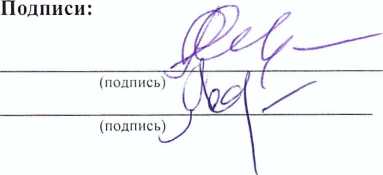            Бабенко И.В.           Лядовая О.С.